Sunday School 9:30Worship 10:30Worship Leader: Sid BurkeyCall to Worship Song:   “Blessed Savior, We Adore Thee” (blue #107)							       vs. 1,2,4AnnouncementsInvocation & Prayer“I Sing the Mighty Power of God”     (blue #46“Oceans”“Cornerstone”Sharing & Prayer TimeOffertory: 	Special Music – Josh Miller		Please tear off your “Response Sheet” and drop		It in the offering basket.Children’s Moment:            Stephanie SvehlaReading of Scripture:               Zach Spohn			            Luke 21:5-19Message:		          Gene Miller		“WHENA THE WALLS COME TUMBLING DOWN”“God Be With You Till We Meet Again”Join us for a potluck lunch followed by the Forum after the serviceToday.What’s happening at Bellwood this week: Taric gone November 17-21Wednesday, November 20 – Grounded Youth Jr. 6:15-7:15					         Sr. 7:30-9:00Thursday, November 21 – A.A. & Alanon – 7:30Saturday, November 23 – Men’s Prayer Breakfast – 7amThe 4th-6th grade boys Sunday School class will be selling 5 oz. boxes of Bakers Chocolates for $5.00 each after church today.  All the money we raise will go towards a special project we will be doing in the Spring.  These chocolates would make great gifts!  Thank you!The K-6 Sunday School Christmas Program will be December 8th during church.  If your child would like to be in it, please have them come to the Sunday School hour as this is when practice will take place.For everyone that has taken a Shoebox home to fill, the Church will be paying for the shipping of all the boxes.  Please remember to bring them to church by next Sunday, November 24.Two new books in the library – Thomas Kinkade’s When Christmas Comes and Amish Front Porch Stories.GoldenProverbs 8:10 “Choose my instruction instead of silver, knowledge rather than choice gold,”The reason gold and silver has historically been called God’s money is because of their unique properties which established them as a worldwide acceptable standard. These properties are general acceptability, portability, durability, consistency, divisibility, malleability, limited supply, and stability of value. Because of these properties, gold and silver have been the standard by which all other currencies (government created money) are measured. Now when God instructs us to choose His instruction and His knowledge over gold and silver, it is because they not only have the same properties as gold and silver but also have significantly more benefit and value. Gold and silver can retain value through generations, but God’s instruction and knowledge can create and grow value. While gold and silver are in limited supply, God’s instruction and knowledge is in infinite supply. When gold and silver maintain their properties of portability, durability, consistency, divisibility, and malleability throughout the physical realm, God’s instruction and knowledge maintains these properties throughout all realms of life, physical, emotional, intellectual, and spiritual. God’s money, knowledge, and instruction are similar in that they become the standard by which all creations of man are judged. In the same way that good money or honest money systems are in some way backed or validated by gold and silver so are our arguments, thoughts, and belief structure validated when it is generated or supported by God’s instruction and knowledge. We have nothing unless it is reinforced or given by God.The Wisdom for today – It is always best to begin with God.Last Week:  Worship Attendance – 90 Birthday’s this week:  Alyssa Brown (today), Penny Dickinson (Mon.),Makena Stutzman (Wed.), Harlee McCullough (Fri.), Bonnie Burkey (Sat.)Worship Leader, Music & Singers:November 24 – Worship Leader – Frank Steckly		Piano – Pam Erb		Singers – Nick Glanzer, Jeni & Khloe Bogenrief & 			   Sharon Stutzman		Offertory – Jess DunlapDecember 1 – Worship Leader – Craig Bontrager	           Piano – Peg Burkey	           Singers – Joy Steckly, Bob Stutzman, Shani Mach, Jack 								  Stahl	           Children’s Moment – Keith & Shirley SpohnRemember in Prayer:Russ RothCliff IrwinGordon ScovilleStrength in MarriagesSearch CommitteeWhat you do makes a difference, and you have to decide what kind of difference you want to make.Bellwood Mennonite Church520 B Street, Milford, NE 68405Church Office  402-761-2709Montessori School 402-761-3095Email:  bell606@windstream.netWebsite:  www.bellwoodchurch.orgInterim Pastor:  Gene MillerAssociate Pastor of Youth & Pastoral Care - Taric Leichty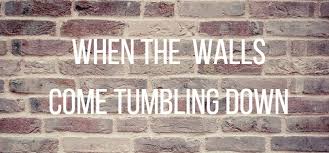 November 17, 2019